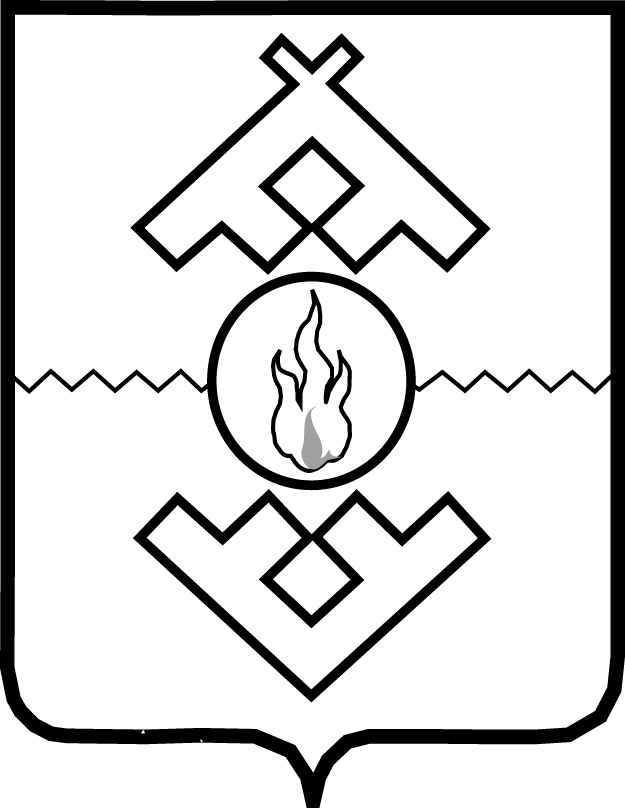 Администрация Ненецкого автономного округаПОСТАНОВЛЕНИЕот «___» _____________ 2021 г. № ___-пг. Нарьян-МарО внесении изменений 
в Порядок предоставления субсидий 
в целях частичного возмещения затрат 
в связи с доставкой сельскохозяйственной продукции для реализации населению 
в г. Нарьян-Мар и (или) п. Искателей
В соответствии с постановлением Правительства Российской Федерации 
от 18.09.2020 № 1492 «Об общих требованиях к нормативным правовым актам, муниципальным правовым актам, регулирующим предоставление субсидий, в том числе грантов в форме субсидий, юридическим лицам, индивидуальным предпринимателям, а также физическим лицам - производителям товаров, работ, услуг, и о признании утратившими силу некоторых актов Правительства Российской Федерации и отдельных положений некоторых актов Правительства Российской Федерации», статьей 30 закона Ненецкого автономного округа
от 03.02.2006 № 673-оз «О нормативных правовых актах Ненецкого автономного округа» Администрация Ненецкого автономного округа ПОСТАНОВЛЯЕТ:Внести изменения в Порядок предоставления субсидий в целях частичного возмещения затрат в связи с доставкой сельскохозяйственной продукции 
для реализации населению в г. Нарьян-Мар и (или) п. Искателей, утвержденный постановлением Администрации Ненецкого автономного округа от 04.10.2019 
№ 264-п (с изменением, внесенным постановлением Администрации Ненецкого автономного округа от 23.03.2020 № 58-п), согласно Приложению (далее – Изменения). Настоящее постановление вступает в силу со дня его официального опубликования, за исключением подпункта 2 пункта 6 Изменений, который распространяет свое действие на правоотношения, возникшие с 1 декабря 2020 года.ГубернаторНенецкого автономного округа                                                                    Ю.В. БездудныйПриложение к постановлению АдминистрацииНенецкого автономного округаот __.2021 № ___-п «О внесении изменений
в Порядок предоставления субсидий в целях частичного возмещения затрат в связи с доставкой сельскохозяйственной продукции 
для реализации населению 
в г. Нарьян-Мар 
и (или) п. Искателей»Изменения 
в Порядок предоставления субсидий 
в целях частичного возмещения затрат в связи 
с доставкой сельскохозяйственной продукции 
для реализации населению в г. Нарьян-Мар 
и (или) п. ИскателейДополнить пунктом 3.1. следующего содержания:«3.1. Сведения о субсидии размещены на едином портале бюджетной системы Российской Федерации в информационно-телекоммуникационной сети «Интернет» budget.gov.ru (в разделе единого портала) при формировании окружного закона 
об окружном бюджете на соответствующий финансовый год и плановый период (проекта окружного закона о внесении изменений в окружной закон об окружном бюджете на соответствующий финансовый год и плановый период).».В подпункте 3 пункта 5 после слова «реорганизации» дополнить словами «(за исключением реорганизации в форме присоединения к другому юридическому лицу)».Дополнить пунктом 5.1 следующего содержания:«5.1. Положения пункта 17 статьи 241 Бюджетного кодекса Российской Федерации к заявителям в рамках настоящего Порядка не применяются.».Пункт 6 изложить в следующей редакции:«6. Субсидии предоставляются на основании соглашения о предоставлении субсидий, заключаемого Департаментом с заявителем на соответствующий финансовый год, по типовой форме, утвержденной исполнительным органом государственной власти Ненецкого автономного округа, осуществляющим функции по реализации государственной политики в финансовой сфере (далее – Соглашение).Соглашение должно предусматривать в том числе:1) согласие получателя субсидии на осуществление Департаментом
и органами государственного финансового контроля Ненецкого автономного округа проверок соблюдения им условий, целей и порядка предоставления субсидии;2) положение, при котором в случае уменьшения Департаменту как получателю бюджетных средств ранее доведенных лимитов бюджетных обязательств, указанных в пункте 3 настоящего Порядка, приводящего
к невозможности предоставления субсидии в размере, определенном
в Соглашении, производится согласование новых условий Соглашения или расторжение Соглашения при недостижении согласия по новым условиям.Департамент вправе устанавливать в Соглашении сроки и формы представления заявителями дополнительной отчетности.».В пункте 9 после слов «открытый в» дополнить словами «учреждениях Центрального банка Российской Федерации или».В пункте 10 после слова «заявителю» дополнить словами, соответствующего требованиям и условиям, указанным в пунктах 2, 4, 5 настоящего Порядка,».Пункт 15:в подпункте 4 после слов «аренды» дополнить словами «, право безвозмездного пользования»;в подпункте 5 после слов «указанной в Перечне» дополнить словами 
«(в случае реализации через иные торговые объекты)».В пункте 17 после слова «Департамент» дополнить словами «регистрирует представленные заявителем документы в день их поступления. Департамент».В пункте 23 слова «пунктом 6 указаний Центрального банка Российской Федерации от 07.10.2013 № 3073-у «Об осуществлении наличных расчетов» заменить словами «пунктом 4 указаний Центрального банка Российской Федерации от 09.12.2019 № 5348-у «О правилах наличных расчетов».Дополнить Главой 5 следующего содержания:«Глава 5. Результат предоставления субсидии26.1. Результатом предоставления субсидии является доставка сельскохозяйственной продукции для реализации населению в г. Нарьян-Мар 
и (или) п. Искателей.Значение результата предоставления субсидии устанавливается 
в Соглашении.Достижение результата предоставления субсидии определяется на основании отчета о достижении результата предоставления субсидии, предоставленного получателем субсидии в Департамент в соответствии с порядком и сроком, установленном пунктом 26.2 настоящего Порядка.».Дополнить Разделом II1следующего содержания:«Раздел II1. 
Требования к отчетности26.2. Получатель субсидии в срок до 25 января года, следующего 
за отчетным годом, представляет в Департамент отчет о достижении результата предоставления субсидии по форме, установленной в Соглашении.».В пункте 28 после слова «субсидии,» дополнить словами «а также при недостижении результата предоставления субсидии,». Дополнить пунктами 28.1-28.2 следующего содержания:«28.1. В случае если получателем по состоянию на 31 декабря текущего финансового года не достигнуто установленное в соглашении значение результата предоставления субсидии объем средств, подлежащий возврату (Свозврат), рассчитывается по формуле:Свозврат = Ссубсидий x (1 – Фрезультата / Презультата), где:Ссубсидий - сумма субсидии, предоставленная получателю;Фрезультата - фактически достигнутое значение результата предоставления субсидии на отчетную дату;Презультата - плановое значение результата предоставления субсидии, установленное соглашением.28.2.  Решение о возврате субсидии не принимается Департаментом 
в случае, если установленный в соглашении показатель, необходимый 
для достижения результата предоставления субсидии, не достигнут в случае сокращения поголовья по ветеринарным требованиям, а также в силу документально подтвержденного наступления обстоятельств непреодолимой силы, препятствующих его достижению:установление регионального (межмуниципального) и (или) местного уровня реагирования на чрезвычайную ситуацию, подтвержденное правовым актом органа государственной власти Ненецкого автономного округа и (или) органа местного самоуправления;установление карантина и (или) иных ограничений, направленных 
на предотвращение распространения и ликвидацию очагов заразных и иных болезней животных, подтвержденное правовым актом органа государственной власти Ненецкого автономного округа;аномальные погодные условия, подтвержденные справкой территориального органа федерального органа исполнительной власти, осуществляющего функции 
по оказанию государственных услуг в области гидрометеорологии и смежных с ней областях.Приложение 2 изложить в следующей редакции:«Приложение 2к Порядку предоставления субсидийв целях частичного возмещения затрат в связи с доставкой сельскохозяйственной продукции 
для реализации населениюв г. Нарьян-Мар и (или) п. Искателей,утвержденному постановлением Администрации Ненецкого автономного округа 
от 04.10.2019 № 264-пРуководителю Департаментаприродных ресурсов, экологиии агропромышленного комплексаНенецкого автономного округа_____________________________от __________________________                 (наименование заявителя)Заявление 
о заключении СоглашенияСведения о заявителе:Банковские реквизитыВ соответствии с Порядком предоставления субсидий в целях частичного возмещения затрат в связи с доставкой сельскохозяйственной продукции 
для реализации населению в г. Нарьян-Мар и (или) п. Искателей, утвержденным постановлением Администрации Ненецкого автономного округа от 04.10.2019
№ 264-п, прошу заключить Соглашение о предоставлении субсидии на частичное возмещение затрат в связи с доставкой сельскохозяйственной продукции для реализации населению в г. Нарьян-Мар и (или) п. Искателей.Настоящим подтверждаю, что на первое число месяца подачи настоящего заявления и прилагаемых к нему документов(полное и (или) сокращенное наименование заявителя)1) не является иностранным юридическим лицом, а также российским юридическим лицом, в уставном (складочном) капитале которого доля участия иностранных юридических лиц, местом регистрации которых является государство или территория, включенные в утверждаемый Министерством финансов Российской Федерации перечень государств и территорий, предоставляющих льготный налоговый режим налогообложения и (или) не предусматривающих раскрытия 
и предоставления информации при проведении финансовых операций (офшорные зоны) в отношении таких юридических лиц, в совокупности превышает 
50 процентов;2) не получает средств из окружного бюджета на основании иных нормативных правовых актов на цели, указанные в пункте 1 Порядка;3) не находится в процессе реорганизации (за исключением реорганизации 
в форме присоединения к другому юридическому лицу), ликвидации, в отношении него не введена процедура банкротства, деятельность не приостановлена в порядке, предусмотренном законодательством Российской Федерации (для заявителей юридических лиц);4) не прекратил деятельность в качестве индивидуального предпринимателя (для заявителей индивидуальных предпринимателей).Решение прошу направить___________________________________________                                                           (по электронной почте или почтовым отправлением)Приложение: документы согласно описи на _____ л. в ____ экз.Подтверждаю, что настоящее заявление и прилагаемые к нему документы являются достоверными, а также сведения, указанные в настоящем заявлении 
и прилагаемых к нему документах, - полными и достоверными. Даю согласие на проведение проверки изложенных обстоятельств на предмет достоверности.Руководительюридического лица/индивидуальный предприниматель/представитель по доверенности/                                                           __________________ ________________________                                                                                            (подпись)                                         (ФИО)М.П. (при наличии)«__» ________ 20__ г.»._____________ОГРНИНННаименование регистрирующего органаДата регистрацииЮридический адресФактический адресПочтовый адресНомер телефона/ факсаАдрес электронной почтыРасчетный счет получателя субсидииНаименование банкаК/счет банкаБИК